FCCLA 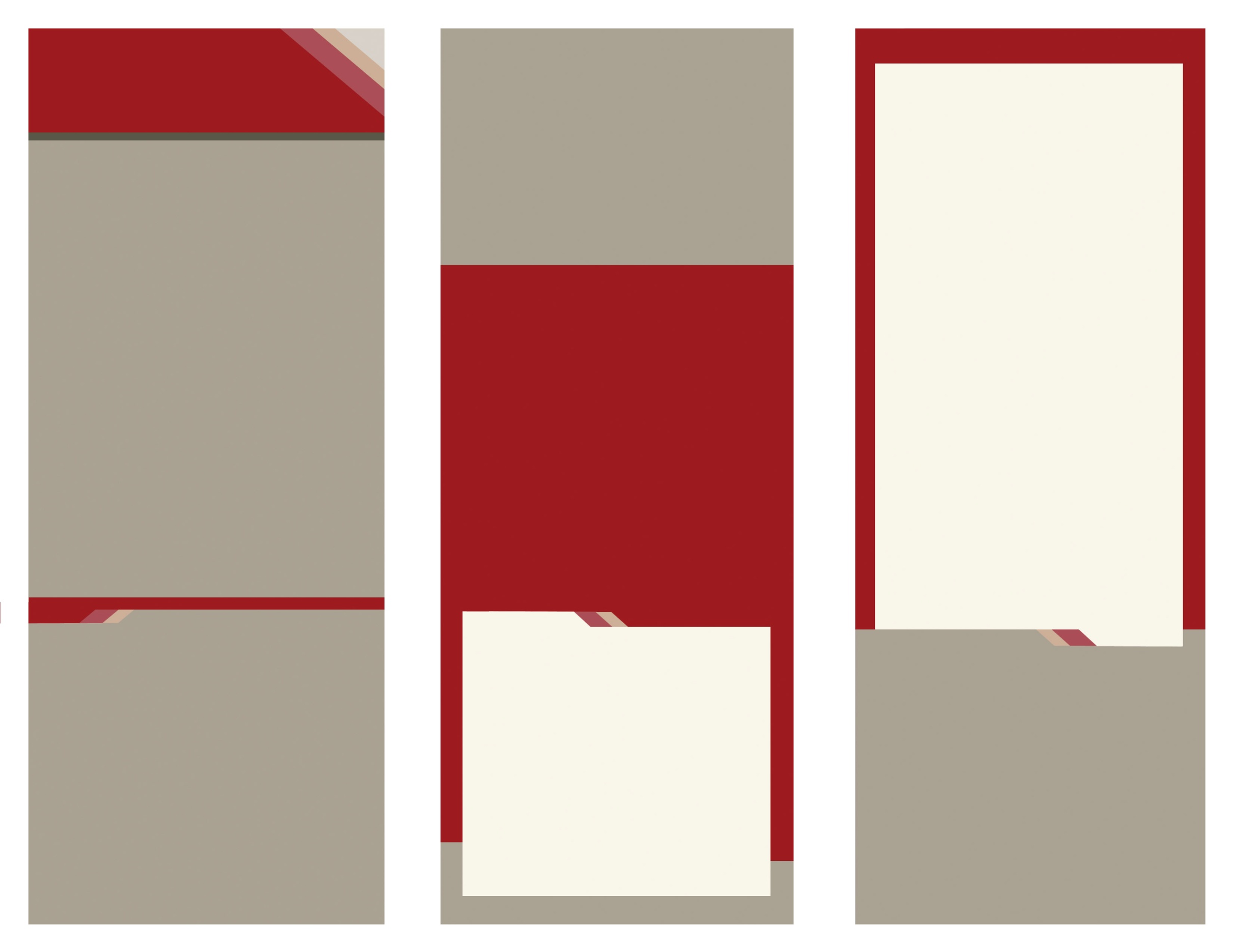 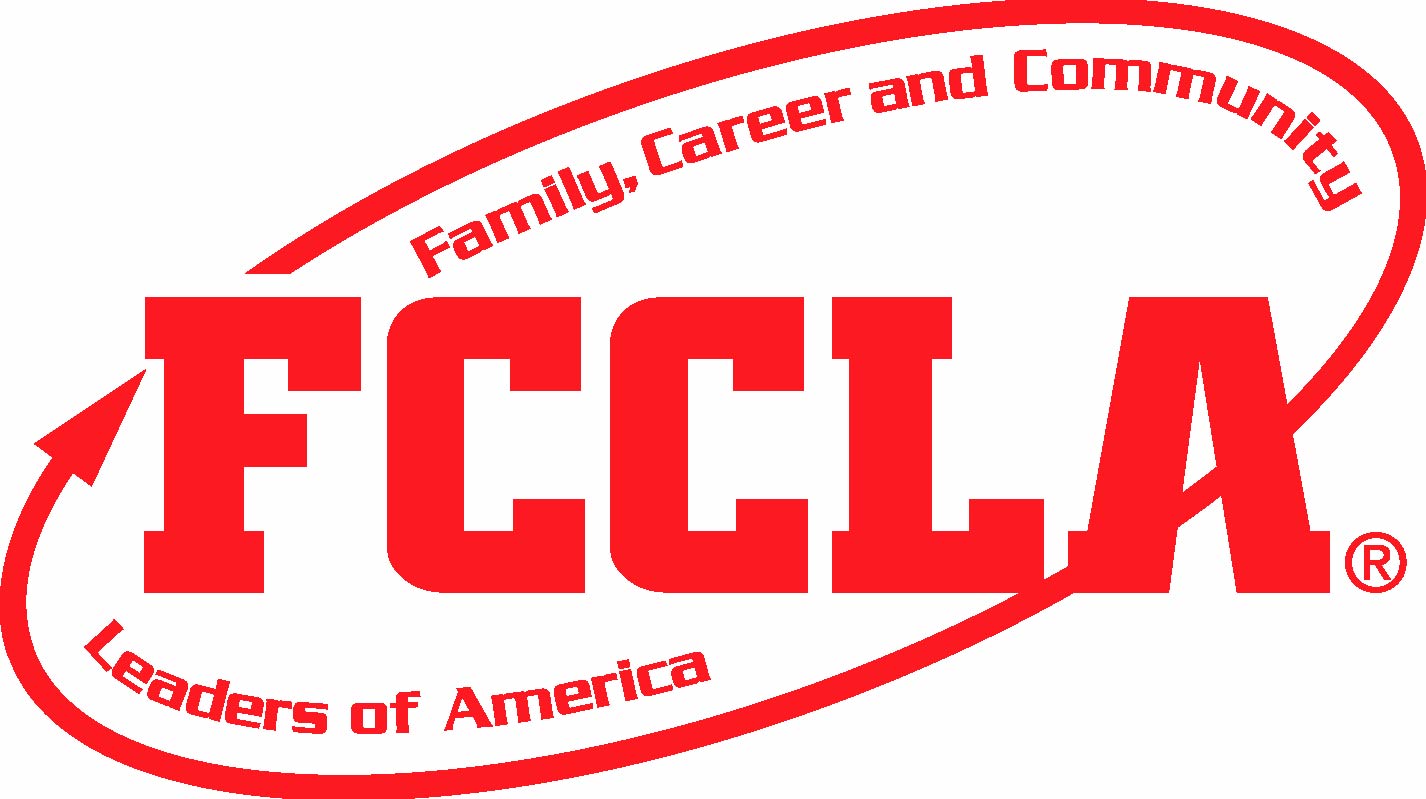 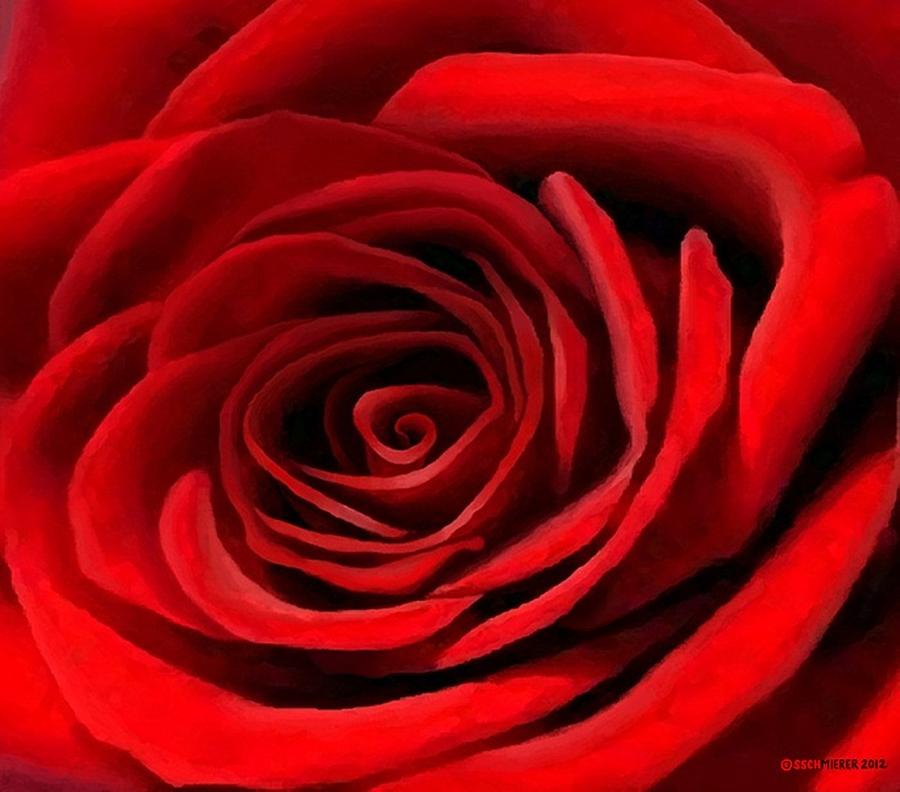 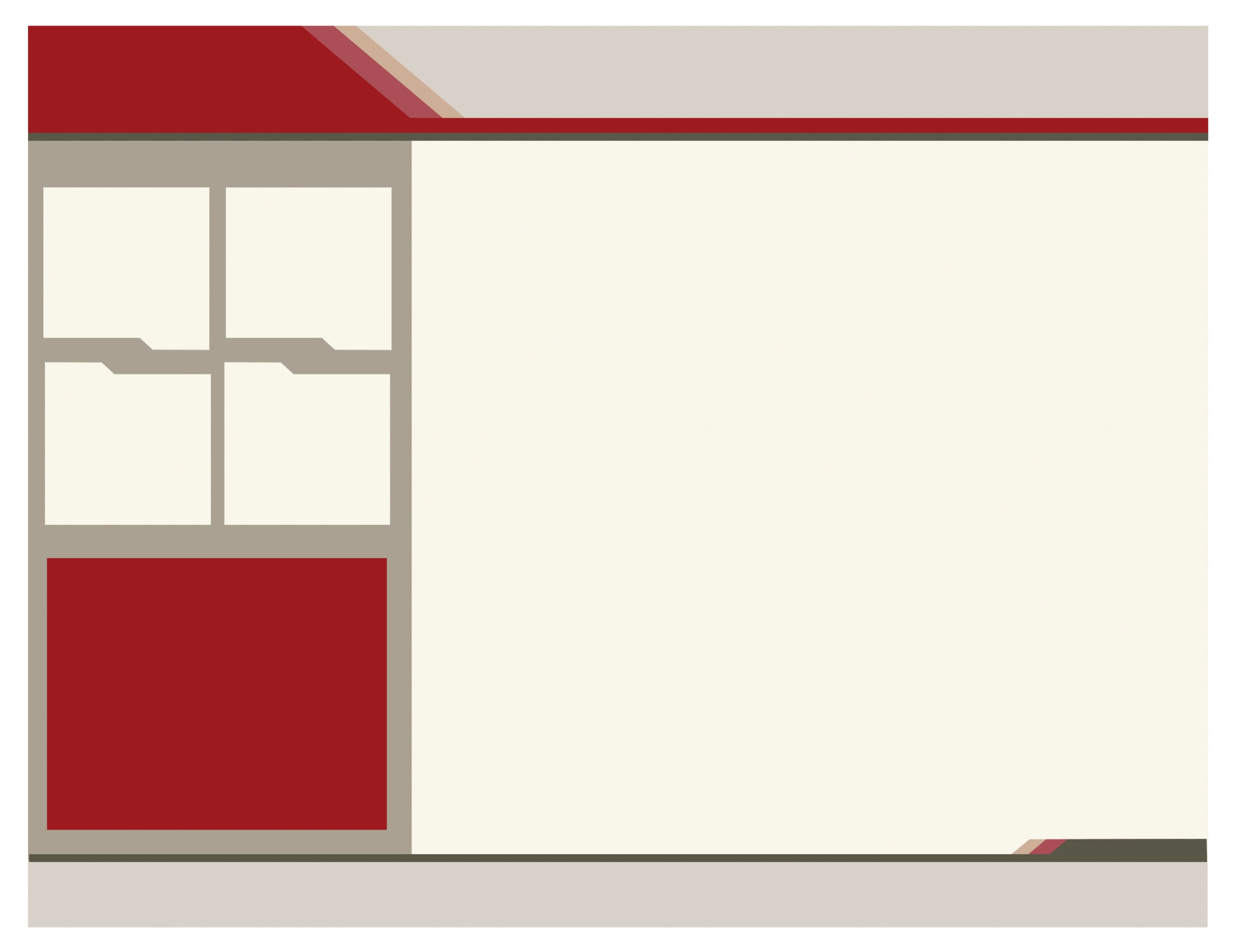 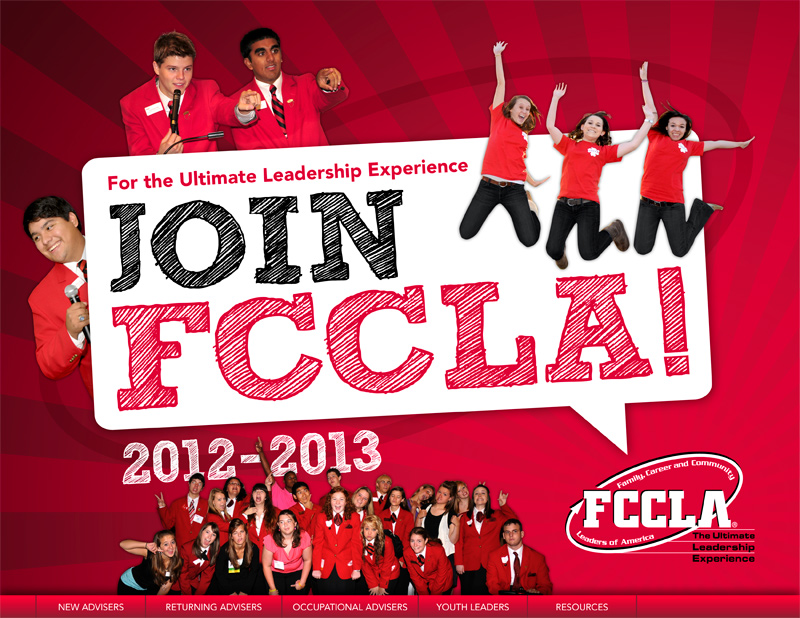 